RESOLUCIÓN A SOLICITUD DE INFORMACIÓN San Salvador, a las nueve horas con treinta minutos del día veinte de Julio de dos mil diecisiete, la Oficina de Planificación del Área Metropolitana de San Salvador, luego de haber recibido y admitido la solicitud de información UAIPT No. 0074-2017 por parte del Sr. ________________, recibida por correo electrónico de esta unidad el día 06 de Julio de 2017, a las 8:05 a.m., solicitando por el mismo medio de acuerdo al detalle siguiente:“El Art. 5.- del Reglamento Estructural de las construcciones, reza de la siguiente manera:Art. 5.- Todo fabricante de materiales de construcción o importador de los mismos, tendrá la obligación de comprobar y certificar ante la OPAMSS o ante la Organización Regional  correspondiente, que sus materiales cumplen con las especificaciones ofrecidas por medio de ensayos de laboratorios realizadas por una empresa dedicada a la geotécnica y a  la ingeniería de los materiales debidamente registrada, cuando no exista un laboratorio especializado en el control de calidad de algunos materiales, el certificado correspondiente deberá ser extendido por el fabricante.En base a lo anterior solicito la siguiente información.Cuantos fabricantes de materiales de construcción comprueban y certifican ante la OPAMSS, que los materiales cumplen con las especificaciones ofrecidas.cuantos importadores de materiales de construcción comprueban y certifican ante la OPAMSS, que los materiales cumplen con las especificaciones ofrecidas.Los ensayos o pruebas son de laboratorios registrados y cuáles son estos laboratorios.Facilitarme un ejemplo de los ensayos, que han sido presentados  de los siguientes materiales de construcción, bloques, adoquines, ladrillos de barro, varillas de hierro corrugado desde 1/4 hasta 1, cerámica, porcelanato, cielo falso de fibro-cemento, cemento tipo portland, arena, grava,  vidrio utilizado como pared o cortina de división, acm aluminio de fachada, lamina de techo fibro cemento, lamina de techo tipo zinc alum, tubería pvc de 100 psi, 160 psi y 250 psi, tubería HoGo cédula 30 y 20,   de proveedores de concreto estructural prefabricado, perfil H de acero para columnas y vigas,  de bovedillas y viguetas para entre piso.”Además, solicito la siguiente información:Cuántas y cuáles construcciones de 10,000 metros cuadrados o más se han autorizado y construido en el área metropolitana de San Salvador.Cuántas y cuáles construcciones de 30 metros o más de altura que excede esa cantidad se han autorizado y construido en el área metropolitana de San Salvador.Las obras en mención construidas y autorizadas a partir del 23 de octubre de 1996.La infrascrita Oficial de Información hace las siguientes consideraciones:Fue gestionado el requerimiento al departamento de Urbanización y Construcción, el mismo día de presentarse la solicitud, recibiéndose respuesta por parte de la jefatura, indicando como se detalla a continuación:Cuantos fabricantes de materiales de construcción comprueban y certifican ante la OPAMSS, que los materiales cumplen con las especificaciones ofrecidas.Cuantos importadores de materiales de construcción comprueban y certifican ante la OPAMSS, que los materiales cumplen con las especificaciones ofrecidas. Los ensayos o pruebas son de laboratorios registrados y cuáles son estos laboratorios. Facilitarme un ejemplo de los ensayos, que han sido presentados  de los siguientes materiales de construcción, bloques, adoquines, ladrillos de barro, varillas de hierro corrugado desde 1/4 hasta 1, cerámica, porcelanato, cielo falso de fibro-cemento, cemento tipo portland, arena, grava,  vidrio utilizado como pared o cortina de división, acm aluminio de fachada, lamina de techo fibro cemento, lamina de techo tipo zinc alum, tubería pvc de 100 psi, 160 psi y 250 psi, tubería HoGo cédula 30 y 20,   de proveedores de concreto estructural prefabricado, perfil H de acero para columnas y vigas,  de bovedillas y viguetas para entre piso.” Cuántas y cuáles construcciones de 10,000 metros cuadrados o más se han autorizado y construido en el área metropolitana de San Salvador.Cuántas y cuáles construcciones de 30 metros o más de altura que excede esa cantidad se han autorizado y construido en el área metropolitana de San Salvador.Las obras en mención construidas y autorizadas a partir del 23 de octubre de 1996.Por tanto, se informa lo siguiente:En relación a los numerales 1, 2, 3 y 4 esta Oficina no cuenta con registro de los fabricantes ni importadores de materiales de construcción, se recomienda acudir al Organismo Salvadoreño de Acreditación en virtud de la Ley de Creación del Sistema Salvadoreño para la Calidad.Con respecto a los numerales 5 y 6, es factible generar listados que contengan la información solicitada y de requerirse, deberá coordinarse con el Ing. Ronny Báchez del Centro de Información, al teléfono 2234-0638 o al correo electrónico: cendoc@opamss.org.sv, y adquirirlos previa cancelación del arancel correspondientes a partir del acuerdo de “Ampliación de competencias en la prestación de servicios y venta de información de la OPAMSS” aprobado por el COAMSS y publicado en Diario Oficial número 48 tomo 390 de fecha 9/03/2011.POR TANTO, de conformidad a los artículos 62, 63, 65, 66, 69, 70, 71 y 72 de la Ley de Acceso a la Información Pública, el suscrito Oficial de Información RESUELVE:INFORMAR al Sr. ______________, lo siguiente: En relación a los numerales 1, 2, 3 y 4 esta Oficina no cuenta con registro de los fabricantes ni importadores de materiales de construcción, se recomienda acudir al Organismo Salvadoreño de Acreditación en virtud de la Ley de Creación del Sistema Salvadoreño para la Calidad.Con respecto a los numerales 5 y 6, es factible generar listados que contengan la información solicitada y de requerirse, deberá coordinarse con el Ing. Ronny Báchez del Centro de Información, al teléfono 2234-0638 o al correo electrónico: cendoc@opamss.org.sv, y adquirirlos previa cancelación del arancel correspondientes a partir del acuerdo de “Ampliación de competencias en la prestación de servicios y venta de información de la OPAMSS” aprobado por el COAMSS y publicado en Diario Oficial número 48 tomo 390 de fecha 9/03/2011.Notifíquese al interesado en el medio y forma señalada para tales efectos.Marlene SolanoOficial de Información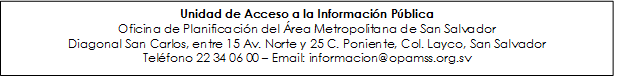 